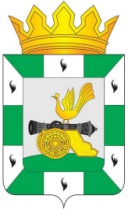 МУНИЦИПАЛЬНОЕ ОБРАЗОВАНИЕ«СМОЛЕНСКИЙ РАЙОН» СМОЛЕНСКОЙ ОБЛАСТИСМОЛЕНСКАЯ РАЙОННАЯ ДУМАРЕШЕНИЕот         мая  2017 года               №Об организации сельскохозяйственных работ в весенне-летний период 2017 года на территории муниципального образования «Смоленский район» Смоленской областиЗаслушав информацию Администрации муниципального образования «Смоленский район» Смоленской области об организации сельскохозяйственных работ в весенне-летний период 2017 года на территории муниципального образования «Смоленский район» Смоленской области, руководствуясь Уставом муниципального образования «Смоленский район» Смоленской области, Смоленская районная Дума РЕШИЛА:	Информацию Администрации муниципального образования «Смоленский район» Смоленской области об организации сельскохозяйственных работ в весенне-летний период 2017 года на территории муниципального образования «Смоленский район» Смоленской области принять к сведению.Председатель Смоленской районной Думы                                             Ю.Г. Давыдовский